МЕСТНАЯ АДМИНИСТРАЦИЯМУНИЦИПАЛЬНОГО ОБРАЗОВАНИЯ ГОРОД ПЕТЕРГОФПОСТАНОВЛЕНИЕ «15»июля  2019г.						                                                № 95«О внесении изменений в постановление местной администрации муниципального образования город Петергоф от 26.12.2018 г. №151 «Об утверждении ведомственной целевой программы мероприятий, направленной на решение вопроса местного значения «Организация и проведение мероприятий по сохранению и развитию местных традиций и обрядов» на 2019 год» (с изм. от 23.05.2019г.)  В соответствии с Бюджетным кодексом РФ, Постановлением местной администрации муниципального образования город Петергоф от 26.09.2013 №150 «Об утверждении Положения о Порядке разработки, реализации и оценки эффективности муниципальных программ и о Порядке разработки и реализации ведомственных целевых программ и планов по непрограммным расходам местного бюджета МО г. Петергоф местная администрация муниципального образования город ПетергофПОСТАНОВЛЯЕТ:1. Внести изменение в постановление местной администрации муниципального образования город Петергоф от 26.12.2018г. №151 «Об утверждении ведомственной целевой программы мероприятий, направленной на решение вопроса местного значения «Организация и проведение мероприятий по сохранению и развитию местных традиций и обрядов» на 2019 год (с изм. от 23.05.2019г.) согласно приложению к настоящему Постановлению.2. Приложение №1 к ведомственной целевой программе оставить без изменений.3. Настоящее Постановление вступает в силу с даты официального опубликования.4. Контроль за исполнением настоящего Постановления оставляю за собой.Глава местной администрации муниципального образования город Петергоф                       А.В. ШифманПриложение к Постановлению МА МО город Петергоф от «___»__________2019г. №___ВЕДОМСТВЕННАЯ ЦЕЛЕВАЯ   ПРОГРАММАмероприятий, направленная на решение вопроса местного значения «Организация и проведение мероприятий по сохранению и развитию местных традиций и обрядов» на 2019 год1.Цели и задачи программы:- создание условий для сохранения и развития местных традиций и обрядов на территории муниципального образования город Петергоф;- формирование чувства уважения и любви к истории родного города, его традициям и обрядам; - укрепление связи поколений; - содействие развитию образовательного, культурного и духовного потенциала жителей муниципального образования; - поддержка культурных инициатив жителей2.Заказчик программы (ответственный исполнитель):Местная администрация муниципального образования город Петергоф (Организационный отдел местной администрации муниципального образования город Петергоф)3. Ожидаемые конечные результаты реализации целевой программы:  Организация и проведение мероприятий – 2 усл. Приобретение подарочно - сувенирной продукции - 86 шт.                    4. Сроки реализации целевой программы: 1-4 квартал 2019 годаПеречень мероприятий целевой программы, ожидаемые конечные результаты реализации и необходимый объём финансирования:  Приложение №2 к ведомственной целевой программеУТВЕРЖДАЮ:Глава местной администрации муниципального образования город Петергоф_________________А.В. ШифманСметный расчет к пункту 2 программы«Участие в проведении мероприятий, посвященных Дню Урожая»Руководитель структурного подразделения - начальник организационного отдела   местной администрации МО г.Петергоф                                                             Н.О. РусановаПриложение 3 к ведомственной целевой программе УТВЕРЖДАЮ:Глава местной администрации муниципального образования город Петергоф_________________А.В.ШифманСметный расчет к пункту 3 программы«Организация и проведение ежегодного музыкального фестиваля им. А.Г.Рубинштейна»»      Руководитель структурного подразделения - начальник организационного отдела   местной администрации муниципального образования город Петергоф                                                         Н.О.РусановаПриложение 4 к ведомственной целевой программе УТВЕРЖДАЮ:Глава местной администрации муниципального образования город Петергоф_________________А.В.ШифманСметный расчет к пункту 4 программы«Изготовление нагрудных знаков «За заслуги перед муниципальным образованием город Петергоф»Руководитель структурного подразделения - начальник организационного отдела   местной администрации муниципального образования город Петергоф                                               Н.О.РусановаУтверждено регламентом местной администрацииМО г.ПетергофЛИСТ СОГЛАСОВАНИЯ         ПРОЕКТА   постановления местной администрации муниципального образования город Петергоф 1. Наименование документа: ««О внесении изменений в постановление местной администрации муниципального образования город Петергоф от 26.12.2018 г. №151 «Об утверждении ведомственной целевой программы мероприятий, направленной на решение вопроса местного значения «Организация и проведение мероприятий по сохранению и развитию местных традиций и обрядов» на 2019 год» 2. Проект подготовлен (наименование отдела): организационный отдел.3. Лицо (разработчик документа), ответственное за согласование проекта (должность, ФИО): руководитель структурного подразделения - начальник организационного отдела Русанова Н.О.4.Отметка о согласовании с должностными лицами, структурными подразделениями:ЗАРЕГИСТРИРОВАНО: № _________  от  «______»_______________2019 год.РАЗОСЛАНО:  в дело-1экз.                           в прокуратуру- 1экз.                           по принадлежности-1экз.Утверждено     Глава МА МО город Петергоф_______________/А.В. Шифман/                         «___»__________________2019г.№п/пНаименование мероприятияОжидаемые конечные результатыОжидаемые конечные результатыСрок исполнения мероприятияНеобходимый объём финансирования(тыс.руб.)№п/пНаименование мероприятияЕдиница измеренияКол-воСрок исполнения мероприятияНеобходимый объём финансирования(тыс.руб.)1.Участие в организации и проведении фестиваля искусств «Сергей Осколков и его друзья»усл.12-3 квартал50,02.Участие в проведении мероприятий, посвященных Дню Урожаяшт.503 квартал50,03.Организация и проведение ежегодного музыкального фестиваля им. А.Г.Рубинштейна усл.13-4 квартал               251,84.Изготовление нагрудных знаков «За заслуги перед муниципальным образованием город Петергоф»шт.361-4 квартал85,2Итого437,0№п/пНаименование товараЕд.изм.Кол-воЦена,руб. в т. ч. НДС 20%Сумма,руб.в т. ч. НДС 20%1.Расходы на приобретение подарочной продукции:- пленка полиэтиленовая прозрачная парниковая 150 мкм, 1,5х50 м (рукав 3м)- сковорода Биол 24 см, со съемной ручкой (0124)- сковорода CS Emden 24 см с гранитным покрытием- сковорода Taller TR-4001 20 см- сковорода НМП Скандинавия, 24 см, литая, стеклянная крышка - сковорода блинная CS Lauta, 30 см, с мраморным покрытием - сковорода Attribute AVORIO с керамическим покрытием, 20 см - сковорода НМП Neva Granite, 24 см, литая, противопригарная - сковорода Polaris Palermo-20F,20 см, алюминий кованый - сковорода Polaris Faktura-20 FB, 20 см, алюминий штампованный - сковорода блинная CS Marburg 24 см с мраморным покрытием- сковорода CS Marburg D24- сковорода Биол 22 см, со съемной ручкой (0122)- пленка полиэтиленовая прозрачная Парниковая 100 мкм, 1,5х50 м (рукав 3м)- пленка полиэтиленовая прозрачная Парниковая 120 мкм, 1,5х50 м (рукав 3м)шт.шт.шт.шт.шт.шт.шт.шт.шт.шт.шт.шт.шт.шт.шт.22116164551311112133,00884,00836,00960,001057,00648,00936,00960,0989,00989,00863,00863,00830,001485,001767,004266,001768,00836,00960,006342,00648,005616,003840,004945,004945,00863,002589,009130,001485,001767,00Итого5050 000,00№п/пНаименованиеНаименованиеЦеназа ед., руб.Сумма,руб.1. Расходы на организацию выступления Симфонического оркестра Ленинградской области «Таврический» и двух солистов (лауреатов Международных конкурсов и фестивалей)  -  не менее 1,5 ч. Расходы на организацию выступления Симфонического оркестра Ленинградской области «Таврический» и двух солистов (лауреатов Международных конкурсов и фестивалей)  -  не менее 1,5 ч. 1 усл.203500,002.Расходы на работу профессионального ведущего, имеющего опыт проведения подобных мероприятий  не менее 5 лет -  не менее 1,5 ч.Расходы на работу профессионального ведущего, имеющего опыт проведения подобных мероприятий  не менее 5 лет -  не менее 1,5 ч.1 усл.4 000,003.Расходы на предоставление помещений КЦ «Каскад» для проведения генеральной репетиции и  концертной программы фестиваля  (в наличии: просторный холл для встречи гостей мероприятия, гримерные комнаты для артистов,  кинозал на 500 посадочных мест, экран, звуковое оборудование: мощность 5 кВт (DPA (USA), linearray,  мониторы  SM115/15"+3"Coaxial, Bi-amp 600/1800Вт  - 4 шт., микшерный пульт YamahaMG-16/6FX  - 1 шт., микрофонные стойки MicrophonestandsK&Mtallboomstands –5 шт., микрофон проводной -  1 шт., световое оборудование: «крутящаяся голова» интеллектуальный прибор заливки  LEDWASHA 360 (36*10wt.RGBW)   - 8 шт., светодиодный фонарь LEDPAR 64  - 8 шт.,  пульт светорежиссерский  SGM PILOT 2000  - 1шт.)Расходы на предоставление помещений КЦ «Каскад» для проведения генеральной репетиции и  концертной программы фестиваля  (в наличии: просторный холл для встречи гостей мероприятия, гримерные комнаты для артистов,  кинозал на 500 посадочных мест, экран, звуковое оборудование: мощность 5 кВт (DPA (USA), linearray,  мониторы  SM115/15"+3"Coaxial, Bi-amp 600/1800Вт  - 4 шт., микшерный пульт YamahaMG-16/6FX  - 1 шт., микрофонные стойки MicrophonestandsK&Mtallboomstands –5 шт., микрофон проводной -  1 шт., световое оборудование: «крутящаяся голова» интеллектуальный прибор заливки  LEDWASHA 360 (36*10wt.RGBW)   - 8 шт., светодиодный фонарь LEDPAR 64  - 8 шт.,  пульт светорежиссерский  SGM PILOT 2000  - 1шт.)1 усл.30 000,004.Расходы на организацию доставки оркестра, солистов, музыкальных инструментов для участия в концертной программе фестиваля по маршруту г.Санкт – Петербург – г.Петергоф – г.Санкт-ПетербургРасходы на организацию доставки оркестра, солистов, музыкальных инструментов для участия в концертной программе фестиваля по маршруту г.Санкт – Петербург – г.Петергоф – г.Санкт-Петербург1 250,00 руб./час х 1 автобус х 10 часов (в том числе 1 час подча)12500,005.Расходы на организацию и проведение церемонии возложения цветов к памятнику А.Г.Рубинштейна (1829-1894) в честь 190-летия со дня рождения выдающегося композитора: цветочная композиция в корзине (корзина плетеная растительного происхождения с  ручкой (диаметр 40 см, высотой 60 см) зелень, хризантема белая, гвоздика красная стандартная)  с памятной лентойРасходы на организацию и проведение церемонии возложения цветов к памятнику А.Г.Рубинштейна (1829-1894) в честь 190-летия со дня рождения выдающегося композитора: цветочная композиция в корзине (корзина плетеная растительного происхождения с  ручкой (диаметр 40 см, высотой 60 см) зелень, хризантема белая, гвоздика красная стандартная)  с памятной лентой1800,00  х 1 шт.1 800,00Итого Итого 251 800,00№ п./п.Наименование услугКоличествоЕдиницы измеренияЦена, руб.в т. ч. НДС 20%Сумма,руб. в т. ч. НДС 20%1.Расходы на изготовление нагрудного знака «За заслуги перед муниципальным образованием город Петергоф» (в комплекте с удостоверением и футляром)36Шт.2346.0085104,00ИТОГО:ИТОГО:ИТОГО:ИТОГО:ИТОГО:85104,00Наименование органа, подразделения, ФИО должностного лицаДата поступленияКраткое содержание замечаний, подпись, датаЗамечание устраненоЗаместитель главы местной администрацииЕгорова Т.С.Начальник ФЭОКостарева А.В.Главный специалист отдела закупок и юридического сопровожденияПихлапу Г.В.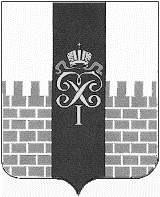 